       МИНИСТЕРСТВО                     ТАТАРСТАН РЕСПУБЛИКАСЫ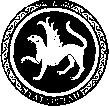  ОБРАЗОВАНИЯ И НАУКИ                        МӘГАРИФ ҺӘМ ФӘН РЕСПУБЛИКИ ТАТАРСТАН                                       МИНИСТРЛЫГЫ            ПРЕСС-СЛУЖБА                                      МАТБУГАТ ҮЗӘГЕ           ул. Кремлевская, д. 9, г. Казань, 420111                                                     Кремль урамы, 9 нчы йорт, Казан шәһәре, 420111Тел.: (843) 294-95-29, (843) 294-95-30, e-mail: monrt@yandex.ru, monrt90@yandex.ruПодведение итогов  и церемония закрытия Международной олимпиады по русскому языку для учащихся школ с родным (нерусским) языком обученияМеждународная олимпиада по русскому языку для учащихся с родным  нерусским языком обучения   проходила в Казани с 3 по 6 июня 2016 годаОлимпиада проходила в два тура. В мае состоялся заочный Интернет тур среди школьников из 18 различных уголков России и ближнего зарубежья, которые учатся в национальных школах Казахстана, Узбекистана и др.. В заочном туре приняли участие более трех с половиной тысяч учащихся 8 и 10 классов. Более двухсот из них стали победителями и приехали в Казань для участия в очном туре.  Участникам олимпиады были предложены интересные задания, требующие от них демонстрации языкового чутья, исследовательских качеств, знаний русской культуры. С одной стороны, участники должны были применить свои знания в области фонетики, орфоэпии, морфемики и словообразования, лексикологии и фразеологии, орфографии и пунктуации, синтаксиса русского языка, с другой стороны, размышлять над лингвистическими задачами, вопросами, раскрыть взаимосвязь языка и культуры.Международная олимпиада по русскому языку для учащихся с родным  нерусским языком обучения  впервые в России была проведена в Казани в 2014 году по инициативе Президента Республики Татарстан Рустама Минниханова в целях совершенствования преподавания учебного предмета «Русский язык», выявления и поощрения способных и одаренных учащихся и творчески работающих учителей республики, субъектов РФ и СНГ.Победителями  Международной олимпиады по русскому языку для учащихся школ с родным (нерусским) языком обучения признаны: Среди 8 классов- Атауллина Альбина Рафаэловна, Красногорская средняя школа Нижегородской области;- Габидуллина Гузель Ильмировна, Актанышская средняя общеобразовательная школа №2 с углубленным изучением отдельных предметов Актанышского муниципального района РТ;- Шакирова Гульназ Ильсуровна, 	Большекибячинская  средняя общеобразовательная школа Сабинского муниципального района Республики Татарстан.Среди 10 классов- Гайнуллина Элиза Зайнулловна, 	средняя общеобразовательная школа д. Шарипкулово муниципального района Кармаскалинский район Республики Башкортостан;- Авзалова Юлия Рамилевна, Актанышская средняя общеобразовательная школа №2 с углубленным изучением отдельных предметов Актанышского муниципального района РТ.- Салимзянова Гулина Ринатовна, 	Ашитбашская средняя общеобразовательная школа имени Г.Тукая Арского муниципального района РТ.Призерами Международной олимпиады по русскому языку для учащихся школ с родным (нерусским) языком обучения стали:Среди 8 классов:- Габидуллина Гузель Ильмировна, Актанышская средняя общеобразовательная школа №2 с углубленным изучением отдельных предметов Актанышского муниципального района РТ;- Багавиев Рамиль Радифович, Татарская гимназия №2 имени Шигабутдина Марджани при Казанском Федеральном университете Московского района, г.Казани;- Авхадиева Залифа Анисовна, Казанбашская основная общеобразовательная школа  Арского муниципального района РТ;- Шагзамова Алиса Дилусовна, Гуманитарная гимназия-интернат для одаренных детей Актанышского муниципального района РТ;- Петрова Екатерина Никитична, Республиканский лицей-интернат с углубленным изучением отдельных предметов Республики Саха (Якутия);- Газизова Наиля Радиковна, Школа "Яктылык" с углубленным изучением отдельных предметов" городского округа Самара;- Хасанова Зульфия Зуфаковна, Актанышская средняя общеобразовательная школа №2 с углубленным изучением отдельных предметов;- Аделова Камиля Руслановна, средняя общеобразовательная школа села Индерка Сосновоборского района Пензенской области;- Тимиргалиева Екатерина Марсовна, Гимназия № 90 Советского района г.Казани;- Зиятдинова Зарина Махмудовна, Татарская гимназия №1 Вахитовского района г. Казани;- Кучукова Эльза Камиловна, Бардымская гимназия Пермского края;- Хамматуллина Тансылу Радисовна, Актанышская средняя общеобразовательная школа №2 с углубленным изучением отдельных предметов;- Шарипова Чулпан Рависовна, Гимназия г. Мензелинска;- Бадриева Альфия Флюсовна, Гимназия г. Мензелинска;- Ишмаев Искандер Рамитович, Республиканский башкирский лицей-интернат Республики Башкортостан;- Васильева Яна Александровна,  средняя общеобразовательная школа №4 с. Раевский муниципального района Альшеевский район Республики Башкортостан;- Мамедов Джасур Эльхан оглы, лицей-интернат имени Мустафы Онджеля Бугульминского муниципального района Республики; - Мансурова Камила Рашидовна, Актанышская средняя общеобразовательная школа №1;- Тайнов Александр Александрович, Кривозерьевская средняя общеобразовательная школа Республики Мордовия;- Бигнова Ирина Руслановна, башкирская гимназия имени народного поэта Республики Башкортостан Назара Наджми города Дюртюли муниципального района Дюртюлинский район Республики Башкортостан;- Татаринова Вероника Леонидовна, Республиканский лицей-интернат с углубленным изучением отдельных предметов Республики Саха (Якутия);- Муфаздалов Рамзиль Рузилович, Актанышская средняя общеобразовательная школа №2 с углубленным изучением отдельных предметов;- Абдуллина Танзиля Азатовна, Гимназия № 20 имени Абдуллы Алиша Советского района г.Казани Республики Татарстан;- Ямалова Рузиля Радиковна, 	Тлянче-Тамакская средняя общеобразовательная школа имени Героя Советского Союза Н.Х.Шарипова Тукаевского района РТ;- Зарипова Ляйсян Рамисовна, Школа "Яктылык" с углубленным изучением отдельных предметов" городского округа Самара;- Сафиуллина Гельназ Ахмятовна,  Красногорская средняя школа Нижегородской области;- Гафетдинова Гулия Харисовна,  Хасаншаихская основная общеобразовательная школа Арского района РТ.Среди 10 классов:- Авзалова Юлия Рамилевна, Актанышская средняя общеобразовательная школа №2 с углубленным изучением отдельных предметов Актанышского муниципального района РТ.- Шафикова Чулпан Айратовна, Гимназия г. Мензелинска;- Гафаров Адель Алмазович, Актанышская средняя общеобразовательная школа №2 с углубленным изучением отдельных предметов;- Фаррахова Инзиля Фарисовна, Актанышская средняя общеобразовательная школа №1; - Низамова Валерия Валерьевна, 	Гимназия г. Мензелинска;- Салихова Алия Зуфаровна, Смаильская средняя общеобразовательная школа Балтасинского муниципального района РТ;- Гилаева Алсу Айдаровна, Актанышская средняя общеобразовательная школа №1;- Багауов Ильяс Ильгизович, средняя общеобразовательная школа села Какре-Елга Азнакаевского муниципального района Республики Татарстан;- Раббаниева Энзе Салимзяновна, 	 средняя общеобразовательная школа села Какре-Елга» Азнакаевского муниципального района Республики Татарстан;- Гиздатуллина Алия Фаязовна, 	Актанышская средняя общеобразовательная школа №2 с углубленным изучением отдельных предметов;- Накипова Лейсан Рамилевна, 	Смаильская средняя общеобразовательная школа Балтасинского муниципального района РТ;- Яппарова Диляра Вадимовна, Гимназия № 54 г. Набережные Челны;- Вильданова Адиля Фаргатовна, 	Гуманитарная гимназия-интернат для одаренных детей Актанышского муниципального района РТ;- Вафина  Альмира Рафисовна, 	Гуманитарная гимназия-интернат для одаренных детей Актанышского муниципального района РТ;- Акманаева Ильяна Илгизовна, Березниковская средняя общеобразовательная школа имени М.Г.Имашева» Пермского края;- Гафурова Миляуша Равилевна, 	Карадуванская гимназия имени Баки Зиятдинова Балтасинского муниципального района Республики Татарстан;- Ибрагимова Раиля Навиловна, 	 Бакрчинская средняя общеобразовательная школа Тетюшского муниципального района Республики Татарстан;- Сулейманова Маргарита Вильдановна, 	средняя общеобразовательная школа села Асяново имени Шайхзады Бабича муниципального района Дюртюлинский район Республики Башкортостан;- Лотфуллина Айзиря Надировна, 	Айбашская средняя общеобразовательная школа Высокогорского муниципального района Республики Татарстан;- Сиразова Зария Туктаровна, Школа "Яктылык" с углубленным изучением отдельных предметов" городского округа Самара;- Субакова Рената Марселевна, Бардымская гимназия» Пермского края;- Атютина Анастасия Владимировна, 	Протопоповская средняя общеобразовательная школа Буинского муниципального района Республики Татарстан;- Панарина Дарья Александровна, Гимназия г. Мензелинска;- Миннебаева Гульназ Денисовна, Муслюмовский лицей Муслюмовского района РТ;- Хаматов Марат Альбертович, Пелевская средняя общеобразовательная школа Лаишевского муниципального района Республики Татарстан;- Давлетшин Ринас Радикович, Кадыровская средняя общеобразовательная школа Заинского муниципального района;- Жалилова Алсу Марсовна, Амикеевская средняя общеобразовательная школа Муслюмовского района РТ;- Рангулова Гульназ Рафилевна, 	Березниковская средняя общеобразовательная школа имени М.Г.Имашева Пермского края;- Яфизова Эльвира Ирековна, Стародрожжановская средняя общеобразовательная школа №1 Дрожжановского муниципального района Республики Татарстан.Победителями в номинации «Лингвистическое чутье» признаны:- Василова Земфира Халиловна, обучающаяся 8 класса Центра образования «Наследие» Свердловской области.- Зенюкова Камиля Фархатовна, обучающаяся 10 класса средней общеобразовательной школы с. Нижняя Елюзань имени Героя Советского Союза Т.К. Кержнева Пензенской области.Победители в номинации «Звучащее слово»:- Самигуллин Разиль Рузальевич, обучающийся 8 класса Кулле-Киминской средней общеобразовательной школы имени Сибгата Хакима Атнинского муниципального района Республики Татарстан;- Аминова Джамиля Алемовна, обучающаяся 10 класса Озерской средней общеобразовательной школы Илекского района Оренбургской области.Победители в номинации «Познание и творчество»:- Абдрахманова Рина Руфатовна, обучающаяся 8 класса Озерской средней общеобразовательной школы Илекского района Оренбургской области;- Щербагина Лиана Дамировна, обучающаяся 10 класса Уленкульской средней общеобразовательной школы Омской области.Памятной медалью РФ в честь Года литературы отмечены педагоги – преподаватели русского языка и литературы: 1. Лерман Ирина Викторовна, учитель лицея №78 имени А.С. Пушкина г. Набережные Челны;2. Набиуллина Фардия Хамитовна, учитель Арской средней общеобразовательной школы №2 Арского муниципального района Республики Татарстан;3. Яппарова Миляуша Равильевна, учитель средней общеобразовательной школы №3 п.г.т. Кукмор Кукморского муниципального района Республики Татарстан;4. Дупленкова Гульнара Валериевна, учитель русского языка и литературы средней общеобразовательной школы №141 с углубленным изучением отдельных предметов Советского района г. Казани.Благодарственным письмом Председателя Государственного Совета Республики Татарстан награждены: 1. Бострикова Ольга Петровна, учитель русского языка и литературы средней общеобразовательной школы №5 Лениногорского муниципального района Республики Татарстан;2. Макеева Татьяна Александровна, учитель русского языка и литературы средней общеобразовательной школы №33 с углубленным изучением английского языка Нижнекамского муниципального района Республики Татарстан;3. Сафуанова Ильнара Нурмухаметовна, учитель русского языка и литературы Мамадышской средней общеобразовательной школа №1 Мамадышского муниципального района Республики Татарстан.Благодарственным письмом МОиН РТ награждаются учителя русского языка и литературы:1. Белова Татьяна Алексеевна, учитель русского языка и литературы средней общеобразовательной школы №89 с углубленным изучением отдельных предметов Ново-Савиновского района г. Казани;2. Скопина Светлана Геннадьевна, учитель русского языка и литературы средней общеобразовательной школы №3 с углубленным изучением отдельных предметов Бугульминского муниципального района Республики Татарстан;3. Чугунова Ольга Михайловна, учитель русского языка и литературы средней общеобразовательной школы №84 с углубленным изучением иностранных языков Советского района г. Казани;4. Галякбарова Венера Дамировна, учитель русского языка и литературы лицея №9 имени А.С. Пушкина Зеленодольского муниципального района Республики Татарстан»;5. Грищенко Надежда Анатольевна, учитель русского языка и литературы гимназии №139 Приволжского района г. Казани;6. Губайдуллина Мубария Азгаровна, учитель русского языка и литературы лицея №2 г. Альметьевска Республики Татарстан7. Зарубежнова Евгения Михайловна, учитель русского языка и литературы средней общеобразовательной школы №82 с углубленным изучением отдельных предметов» Приволжского района г. Казани;8. Нурутдинова Галия Юнусовна, учитель русского языка и литературы гимназии №19 Приволжского района г. Казани;9. Пачкова Виктория Андреевна, учитель русского языка и литературы гимназии №3 Зеленодольского муниципального района Республики Татарстан»;10. Чучалина Галина Тимофеевна, учитель русского языка и литературы гимназии №26 г. Набережные Челны.Благодарственным письмом МОиН РТ награждаются заместители руководителей по учебно-методической работе муниципальных органов управления образованием, имеющие наибольшее количество победителей и призеров олимпиад по русскому языку и литературе:1.Крафто Людмила Геннадьевна, заместитель начальника по учебно-методической работе отдела образования исполнительного комитета Альметьевского муниципального района»;2. Сомова Лариса Владимировна, заместитель начальника по учебно-методической работе отдела образования «Управления образования исполнительного комитета муниципального образования г.Казани по Советскому району»;3. Павлова Валентина Степановна, заместитель начальника по учебно-методической работе  отдела образования «Управления образования исполнительного комитета муниципального образования города Казани по Вахитовскому и Приволжскому районам».	Мы от всей души поздравляем всех ребят, педагогов и родителей с победой и желаем покорения новых высот в изучении русского языка и литературы!!!!	